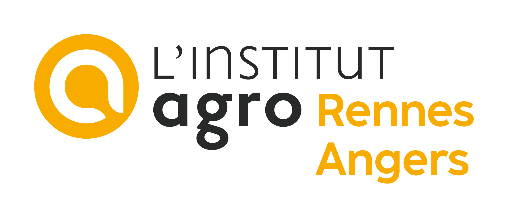 	FORM RESERVATION « Pavillon de passage - 4 bis »Phone : 02 23 48 55 63 /Email : heberge@agrocampus-ouest.frINFORMATIONS ABOUT YOUR VISITArrival date :						Departure date :Arrival time :Number of nights (for a few days) :Pick-up of the keys under wraps at the lodge (Bât. 4 bis – code 2442 #, see « procedure » n°3)Read with attention the enclosed procedureYOUR IDENTITYMs 			Mr 						Birth year : 				Name :					First name :Address :Professional situation :Phone number :			E.mail :OBJECT OF YOUR VISITYour university/our company : Address :Phone number :			E.mail :Welcomed by : L’institut Agro		INRAe 		OTHER 	 : L’institut Agro Department :Person in charge :Phone number :						Email :Payment :  Payment at your arrival :Cash				Credit card		